Torque ModuleIn house testing reportThe document explains the general testing mechanism and details on the tests performed for IAC Vikrant Trial on 23-01-2023. The general testing process before dispatching to any site is segmented into the following:Vibox:Vib360:The software version used inside the Vibox must be checked for the expected results.Process1: using a set of .dat file of previously collected data and the suitable configurationIn the case of Torque module testing using a .dat file, the following files are used:.dat fileConfiguration filevibTorqTest - an executable file to run the .dat file for auto calculation of Torque	Ex: ./vibTorqTest Configuration/ConfigProcess.ini 0 Data/PROCESS1/<FILENAME>.dat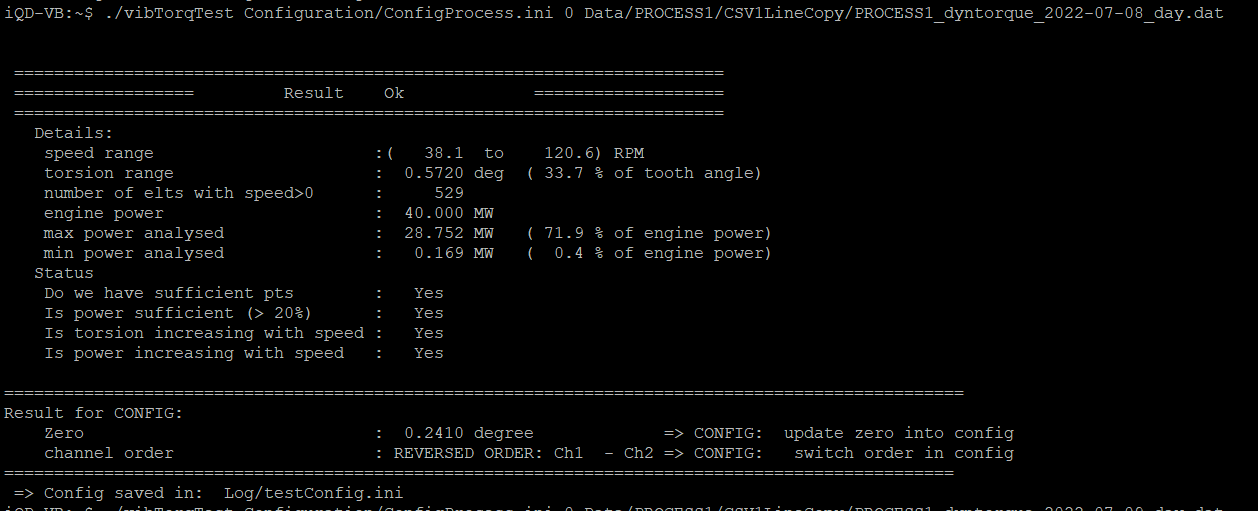 Process2: using a set of .wav files of previously collected data and the suitable configuration.In the case of Torque module testing using a .wav file, the following files are used:.wav fileConfiguration filevib360File - an executable to run the .wav files for Vib360 analysis 	Executable to be used:  ./vib360File /home/impedance/Data/PROCESS1/WAVbuffer/ConfigProcess.ini 0 home/impedance/Data/PROCESS1/WAVbuffer/PROCESS1_2022-07-07-21h55m00_1RPM_Status_OK2.wavA bundle of .wav files must be sent in the similar way to check the precision and consistency of results. As the data is from previously collected data, we can observe the results before & after the version update. A sample test report is saved hereVibacq:              Vibacq is used to update the software or firmware in the Vibox. Test ConditionTest StatusPowerCheck whether the Vibox is able to take 24V DC. Stable 24V DC must be provided to the Vibox using an SMPS✔SystemCheck if the system LED is Green after the 24V DC power is supplied.✔StatusCheck if the Status LED is Green when the sensors are connected to the Vibox.✔SD CardCheck if there’s an SD Card & the SD LED is Green✔EthernetCheck if the ethernet LED is Green when connected to the laptop in the same network.✔Run checkKeep the vibox running for a couple of hours to make sure the vibox is working well.✔Firmware VersionLatest firmware version :1.3.c✔Software VersionCheck if the working version of Vib360 software is being used ✔Test ConditionTest StatusConnection - IP addressCheck connection of Vibacq with the Vibox by accessing the IP address of the Vibox✔Dashboard Display of results with the right set of parameters Scales on the Gauges & Trends  must be auto adjusted.✔✔ConfigurationCheck if upload/ retrieval of configuration is seamlessly possible.✔Software VersionCheck if the working version of Vibacq software without any bugs is being used ✔